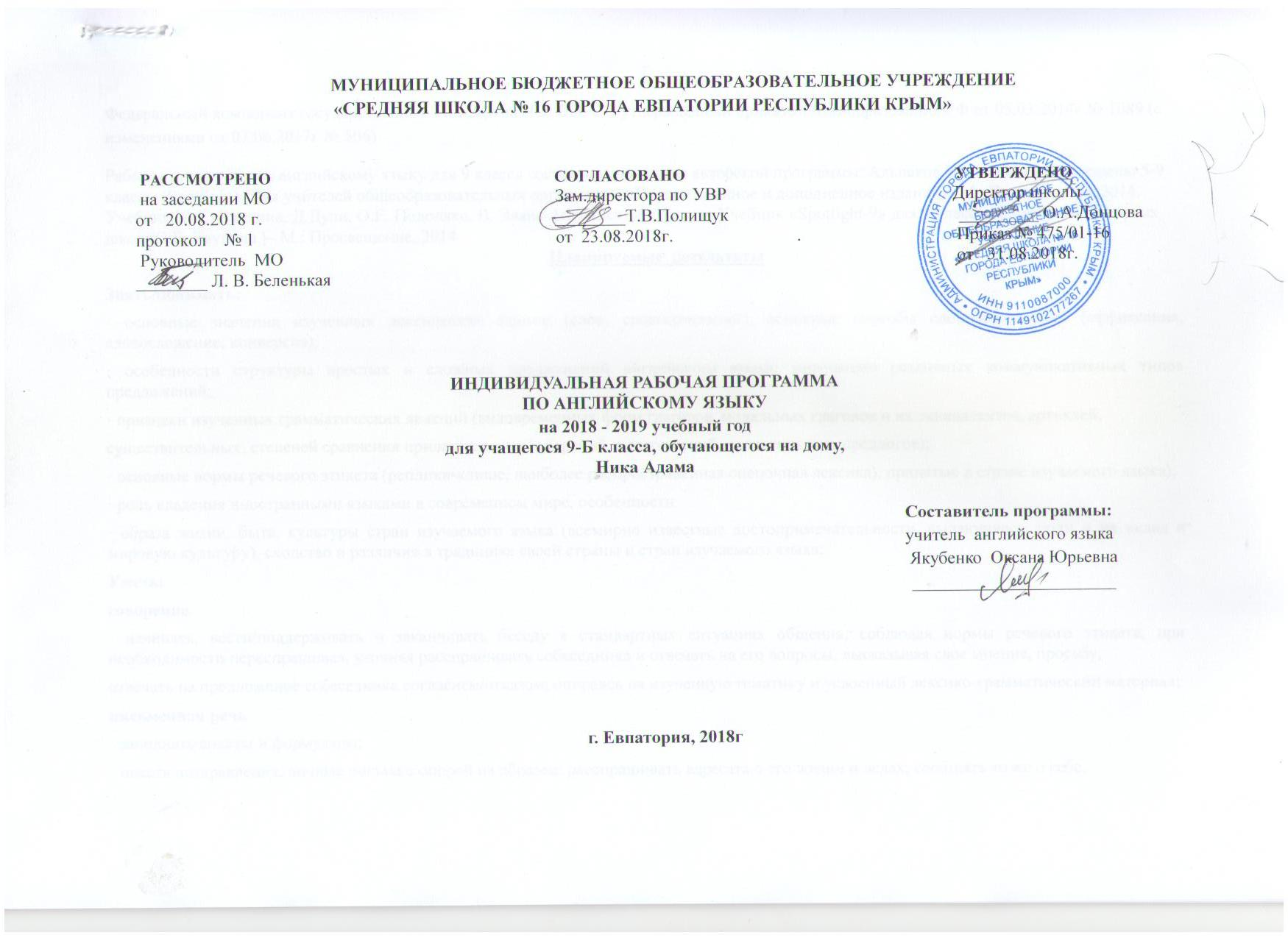 ИНДИВИДУАЛЬНАЯ РАБОЧАЯ ПРОГРАММА ПО АНГЛИЙСКОМУ ЯЗЫКУ на 2018 - 2019 учебный год для учащегося 10-Б  класса, обучающегося на дому,Мурусидзе Георгия Составитель программы: учитель  английского  языкаСёмкина В.А._________________	г. Евпатория, 2018	Федеральный компонент государственных стандартов НО, ОО, СО, утвержденный приказом Минобразования РФ от 05.03.2004 № 1089(с изменениями от 07. 06.2017г. № 506)Рабочая программа по английскому языку для 10-х классов составлена на основе авторской программы Апалькова В.Г. «Английский в фокусе, 10–11» (“Spotlight”), М.: Просвещение, 2011 Английский в фокусе. Учебник. 10 класс:учеб. Для общеобразоват. Организаций с прил. на электрон. носителе: базовый уровень/[ О. В. Афанасьева, Д.Дули, И. В. Михеева и др.] - М.: Express Publishing: Просвещение, 2014. - 248с. Планируемые  результатыЗнать/понимать:· основные значения изученных лексических единиц (слов, словосочетаний); основные способы словообразования (аффиксация, словосложение, конверсия);· особенности структуры простых и сложных предложений английского языка; интонацию различных коммуникативных типов предложений;· признаки изученных грамматических явлений (видовременных форм глаголов, модальных глаголов и их эквивалентов, артиклей,существительных, степеней сравнения прилагательных и наречий, местоимений, числительных, предлогов);· основные нормы речевого этикета (реплики‐клише, наиболее распространенная оценочная лексика), принятые в стране изучаемого языка);· роль владения иностранными языками в современном мире, особенности· образа жизни, быта, культуры стран изучаемого языка (всемирно известные достопримечательности, выдающиеся люди и их вклад в мировую культуру), сходство и различия в традициях своей страны и стран изучаемого языка;Уметь:говорение· начинать, вести/поддерживать и заканчивать беседу в стандартных ситуациях общения, соблюдая нормы речевого этикета, при необходимости переспрашивая, уточняя расспрашивать собеседника и отвечать на его вопросы, высказывая свое мнение, просьбу,отвечать на предложение собеседника согласием/отказом, опираясь на изученную тематику и усвоенный лексико‐грамматический материал;письменная речь· заполнять анкеты и формуляры;· писать поздравления, личные письма с опорой на образец: расспрашивать адресата о его жизни и делах, сообщать то же о себе,выражать благодарность, просьбу, употребляя формулы речевого этикета, принятые в странах изучаемого языка.Использовать приобретенные знания и умения в практической деятельности и повседневной жизни для:· социальной адаптации; достижения взаимопонимания в процессе устного и письменного общения с носителями иностранногоязыка, установления межличностных и межкультурных контактов в доступных пределах;· создания целостной картины полиязычного, поликультурного мира, осознания места и роли родного и изучаемого иностранного языка в этом мире;· приобщения к ценностям мировой культуры как через иноязычные источники информации, в том числе мультимедийные, так и через участие в школьных обменах, туристических поездках, молодежных форумах;· ознакомления представителей других стран с культурой своего народа;· осознания себя гражданином своей страны и мира.Содержание учебного курсаТематическое планированиеКалендарно-тематическое планированиеТема разделаКоличество часовКраткое содержание темыМодуль 1.Тесные узы.4 (+9 самостоят.)1) Занятия подростков. 2) Черты характера. 3) Привязанности подростков. 4) Л.М.Олкотт «Маленькие женщины». 5) Общение. 6) Переписка 7) Неформальное письмо. 8) Одежда подростков в Великобритании. 9) Будущая карьера. 10)Молодежь против дискриминации. 11) Цикл переработки. 12) Петр Великий. 13) Модульный контроль №1Модуль 2. Времяпрепровождения.4 (+9 самостоят.)1) Молодые потребители Великобритании. 2) Виды спорта и личностные качества. 3) Ваши проблемы решены! 4) Э.Несбит «Дети железной дороги». 5) Краткие сообщения. 6) Электронная переписка. 7) Спортивные события Великобритании. 8) Известность. 9) Ваше отношение к деньгам  10) Ваше отношение к деньгам  11)Чистый воздух в доме. 12) Российская звезда П.Чехов. 13) Модульный контроль №2Модуль 3. Школьная жизнь.4 (+8 самостоят) 1) Виды школ и школьная жизнь. 2) Профессии. 3) Выбор профессии. 4) А.П.Чехов «Душенька». 5) Пишем резюме. 6)Школы Америки. 7) Школы России. 8) Современное образование 9) Образование в Бразилии. 10) Исчезающие животные. 11) Русская зима.12) Модульный контроль №3 Модуль 4. Охрана окружающей среды.5 (+7 самостоят)1) Защита окружающей среды. 2) Проблемы окружающей среды. 3) Защитим землю от загрязнения. 4) Не сорить.5) К.Дойль «Затерянный мир». 6) Транспорт в центре города: за и против. 7) Обитатели морских рифов. 8) Путешествия. 9) Фотосинтез. 10) Тропические леса. 11) Не дадим исчезнуть животным.12) Модульный контроль №4Модуль 5. Каникулы. 4 (+9 самостоят.)1) Прекрасный Непал. 2)Проблемы во время путешествия. 3) Проблемы во время путешествия.  4)Путешествие по Сибири. 5)Ж.Верн «Вокруг света за 80 дней». 6) Отличный день для карнавала. 7)Круиз по Темзе. 8)Круиз по великой Волге. 9) Погода. 10) Загрязнение океана. 11) Египетские пирамиды.12) Модульный контроль №5Модуль 6. Еда и здоровье.4 (+9 самостоят.)1) Радуга на нашем столе. 2) Еда и советы для здоровья. 3) Ваше отношение к fastfood. 4)Ваше отношение к fastfood 5)Ч.Диккенс «Оливер Твист». 6) Отзыв о посещении кафе. 7) Посещение кафе. 8)Ночь для всех Шотландцев. 9) Кухня нашей страны. 10) Уход за полостью рта. 11) Органическое земледелие. 12) Борщ – национальное блюдо.13) Модульный контроль №6Модуль 7. Развлечения.4 (+9 самостоят)1) Поколение с квадратными глазами. 2) Виды представлений. 3) Поход в кино. 4) Г.Леру «Призрак оперы». 5) Любимый фильм. 6) Рецензия к фильму. 7) Рецензия к фильму 8)Музей Мадам Тюссо. 9)Балет. 10) Триумф аматоров. 11) Роль бумаги в жизни человека. 12) Дмитрий Хворостовский. 13) Модульный контроль №7Модуль 8. Достижения науки и техники.5 (+8 самостоят)1) Ваши любимые гаджеты. 2) Электроприборы и проблемы. 3) Современные приборы. 4)Г.Уэллс «Машина времени» 5) Нужны ли телефоны в школе? 6) Нужны ли компьютеры в школе? 7)Лучшие изобретатели Британии. 8) Космос.9) Наука.10) Тепло и температура. 11)Альтернативная энергия. 12) Роль технического прогресса в жизни общества.13) Модульный контроль №8Итого:                                       34 часа (+68 самостоятельно) = 102 часаИтого:                                       34 часа (+68 самостоятельно) = 102 часаИтого:                                       34 часа (+68 самостоятельно) = 102 часа№ разделатемыНаименование разделатемыКоличество часовКоличество часовКоличество часовМодульный контрольКонтроль чтенияКонтроль аудированияКонтроль говоренияКонтроль письма№ разделатемыНаименование разделатемыиндивидуальноиндивидуальносамостоятельноМодульный контрольКонтроль чтенияКонтроль аудированияКонтроль говоренияКонтроль письма1Тесные узы.44(+9 самостоят.)       1      12Время препровождения.44(+9 самостоят.)       13.Школьная жизнь. 44(+8 самостоят       1         14.Охрана окружающей среды.55(+7 самостоят)       1      1         1          1         15.Каникулы.44(+9 самостоят.)       1          16. Еда и здоровье.44(+9 самостоят.)       17.Развлечения. 44(+9 самостоят.)       1         18.Достижения современной науки и техники.55(+8 самостоят       1        1          1          1          1Итого:102 часа    34 часа+68 самостоят.+68 самостоят.83333№ п/п№ п/п№ п/пДатаДатаДатаДатаДатаДатаДатаДатаДатаДатаТемаЛексикаЛексикаЛексикаГрамматикаГрамматикаГрамматикаГоворениеГоворениеЧтениеЧтениеАудированиеАудированиеПисьмоПисьмоДля самостоятельного изученияДля самостоятельного изученияДля самостоятельного изученияпланфактфактпланпланпланпланфактфактфактфактфактфактТемаЛексикаЛексикаЛексикаГрамматикаГрамматикаГрамматикаГоворениеГоворениеЧтениеЧтениеАудированиеАудированиеПисьмоПисьмоДля самостоятельного изученияДля самостоятельного изученияДля самостоятельного изученияМодуль №1 Тесные узы. (4 часа + 9 часов самостоятельно= 13 часов)Модуль №1 Тесные узы. (4 часа + 9 часов самостоятельно= 13 часов)Модуль №1 Тесные узы. (4 часа + 9 часов самостоятельно= 13 часов)Модуль №1 Тесные узы. (4 часа + 9 часов самостоятельно= 13 часов)Модуль №1 Тесные узы. (4 часа + 9 часов самостоятельно= 13 часов)Модуль №1 Тесные узы. (4 часа + 9 часов самостоятельно= 13 часов)Модуль №1 Тесные узы. (4 часа + 9 часов самостоятельно= 13 часов)Модуль №1 Тесные узы. (4 часа + 9 часов самостоятельно= 13 часов)Модуль №1 Тесные узы. (4 часа + 9 часов самостоятельно= 13 часов)Модуль №1 Тесные узы. (4 часа + 9 часов самостоятельно= 13 часов)Модуль №1 Тесные узы. (4 часа + 9 часов самостоятельно= 13 часов)Модуль №1 Тесные узы. (4 часа + 9 часов самостоятельно= 13 часов)Модуль №1 Тесные узы. (4 часа + 9 часов самостоятельно= 13 часов)Модуль №1 Тесные узы. (4 часа + 9 часов самостоятельно= 13 часов)Модуль №1 Тесные узы. (4 часа + 9 часов самостоятельно= 13 часов)Модуль №1 Тесные узы. (4 часа + 9 часов самостоятельно= 13 часов)Модуль №1 Тесные узы. (4 часа + 9 часов самостоятельно= 13 часов)Модуль №1 Тесные узы. (4 часа + 9 часов самостоятельно= 13 часов)Модуль №1 Тесные узы. (4 часа + 9 часов самостоятельно= 13 часов)Модуль №1 Тесные узы. (4 часа + 9 часов самостоятельно= 13 часов)Модуль №1 Тесные узы. (4 часа + 9 часов самостоятельно= 13 часов)Модуль №1 Тесные узы. (4 часа + 9 часов самостоятельно= 13 часов)Модуль №1 Тесные узы. (4 часа + 9 часов самостоятельно= 13 часов)Модуль №1 Тесные узы. (4 часа + 9 часов самостоятельно= 13 часов)Модуль №1 Тесные узы. (4 часа + 9 часов самостоятельно= 13 часов)Модуль №1 Тесные узы. (4 часа + 9 часов самостоятельно= 13 часов)Модуль №1 Тесные узы. (4 часа + 9 часов самостоятельно= 13 часов)Модуль №1 Тесные узы. (4 часа + 9 часов самостоятельно= 13 часов)104.0904.0904.09Занятия подростков. Развитие навыков чтения, аудирования.Занятия подростков. Развитие навыков чтения, аудирования.Занятия подростков. Развитие навыков чтения, аудирования.Занятия подростков. Развитие навыков чтения, аудирования.Занятия подростков. Развитие навыков чтения, аудирования.  с. 10, упр. 1с. 11, упр. 7Употребление -ing formsУпотребление -ing formsУпотребление -ing formsМонологическая речьс. 11, упр. 4, 5Монологическая речьс. 11, упр. 4, 5Ознакомительное чтениес. 10–11, упр. 2, 3 Ознакомительное чтениес. 10–11, упр. 2, 3 с. 10–11, упр. 2 с. 10–11, упр. 2 Выражение предпочтения c. 11, упр. 6Выражение предпочтения c. 11, упр. 61)Черты характера. 2)Привязанности подростков. 3) Л.М.Олкотт «Маленькие женщины». 4)Общение. 5)Неформальное письмо.6) Переписка 7)Будущая карьера. 8)Цикл переработки 9) Петр Великий.1)Черты характера. 2)Привязанности подростков. 3) Л.М.Олкотт «Маленькие женщины». 4)Общение. 5)Неформальное письмо.6) Переписка 7)Будущая карьера. 8)Цикл переработки 9) Петр Великий.1)Черты характера. 2)Привязанности подростков. 3) Л.М.Олкотт «Маленькие женщины». 4)Общение. 5)Неформальное письмо.6) Переписка 7)Будущая карьера. 8)Цикл переработки 9) Петр Великий.211.0911.0911.09Одежда подростков в Великобритании. Развитие навыков говорения.Одежда подростков в Великобритании. Развитие навыков говорения.Одежда подростков в Великобритании. Развитие навыков говорения.Одежда подростков в Великобритании. Развитие навыков говорения.Одежда подростков в Великобритании. Развитие навыков говорения.ЛЕ по теме Мода, стиль, одеждас. 21, упр. 1, 2, 4Формы настоящего времениФормы настоящего времениФормы настоящего времениДиалогическая речьс. 21, упр. 4Диалогическая речьс. 21, упр. 4Поисковое чтениес. 21, упр. 1, 2Поисковое чтениес. 21, упр. 1, 2с. 21, упр. 1с. 21, упр. 1с. 21, упр. 5с. 21, упр. 51)Черты характера. 2)Привязанности подростков. 3) Л.М.Олкотт «Маленькие женщины». 4)Общение. 5)Неформальное письмо.6) Переписка 7)Будущая карьера. 8)Цикл переработки 9) Петр Великий.1)Черты характера. 2)Привязанности подростков. 3) Л.М.Олкотт «Маленькие женщины». 4)Общение. 5)Неформальное письмо.6) Переписка 7)Будущая карьера. 8)Цикл переработки 9) Петр Великий.1)Черты характера. 2)Привязанности подростков. 3) Л.М.Олкотт «Маленькие женщины». 4)Общение. 5)Неформальное письмо.6) Переписка 7)Будущая карьера. 8)Цикл переработки 9) Петр Великий.318.0918.0918.09Молодежь против дискриминации. Развитие навыков письма. Чтение.Молодежь против дискриминации. Развитие навыков письма. Чтение.Молодежь против дискриминации. Развитие навыков письма. Чтение.Молодежь против дискриминации. Развитие навыков письма. Чтение.Молодежь против дискриминации. Развитие навыков письма. Чтение.ЛЕ по теме Дискриминация и защита правс. 22, упр. 3Формы настоящего времениФормы настоящего времениФормы настоящего времениДиалогическая речьс. 22, упр. 1, 2b Монологическая речьс. 22, упр. 4Диалогическая речьс. 22, упр. 1, 2b Монологическая речьс. 22, упр. 4с. 22, упр. 2с. 22, упр. 2Составление тезиса устного сообщенияс. 22, упр. 4Составление тезиса устного сообщенияс. 22, упр. 41)Черты характера. 2)Привязанности подростков. 3) Л.М.Олкотт «Маленькие женщины». 4)Общение. 5)Неформальное письмо.6) Переписка 7)Будущая карьера. 8)Цикл переработки 9) Петр Великий.1)Черты характера. 2)Привязанности подростков. 3) Л.М.Олкотт «Маленькие женщины». 4)Общение. 5)Неформальное письмо.6) Переписка 7)Будущая карьера. 8)Цикл переработки 9) Петр Великий.1)Черты характера. 2)Привязанности подростков. 3) Л.М.Олкотт «Маленькие женщины». 4)Общение. 5)Неформальное письмо.6) Переписка 7)Будущая карьера. 8)Цикл переработки 9) Петр Великий.425.0925.0925.09Модульныйконтроль №1по теме  «Тесные узы»Модульныйконтроль №1по теме  «Тесные узы»Модульныйконтроль №1по теме  «Тесные узы»Модульныйконтроль №1по теме  «Тесные узы»Модульныйконтроль №1по теме  «Тесные узы»Контроль знаний и умений учащегося по теме.Контроль знаний и умений учащегося по теме.Контроль знаний и умений учащегося по теме.Контроль знаний и умений учащегося по теме.Контроль знаний и умений учащегося по теме.Контроль знаний и умений учащегося по теме.Контроль знаний и умений учащегося по теме.Контроль знаний и умений учащегося по теме.Контроль знаний и умений учащегося по теме.Контроль знаний и умений учащегося по теме.Контроль знаний и умений учащегося по теме.Контроль знаний и умений учащегося по теме.1)Черты характера. 2)Привязанности подростков. 3) Л.М.Олкотт «Маленькие женщины». 4)Общение. 5)Неформальное письмо.6) Переписка 7)Будущая карьера. 8)Цикл переработки 9) Петр Великий.1)Черты характера. 2)Привязанности подростков. 3) Л.М.Олкотт «Маленькие женщины». 4)Общение. 5)Неформальное письмо.6) Переписка 7)Будущая карьера. 8)Цикл переработки 9) Петр Великий.1)Черты характера. 2)Привязанности подростков. 3) Л.М.Олкотт «Маленькие женщины». 4)Общение. 5)Неформальное письмо.6) Переписка 7)Будущая карьера. 8)Цикл переработки 9) Петр Великий.Модуль № 2 Время препровождения. (4 часа + 9 часов самостоятельно= 13 часов)Модуль № 2 Время препровождения. (4 часа + 9 часов самостоятельно= 13 часов)Модуль № 2 Время препровождения. (4 часа + 9 часов самостоятельно= 13 часов)Модуль № 2 Время препровождения. (4 часа + 9 часов самостоятельно= 13 часов)Модуль № 2 Время препровождения. (4 часа + 9 часов самостоятельно= 13 часов)Модуль № 2 Время препровождения. (4 часа + 9 часов самостоятельно= 13 часов)Модуль № 2 Время препровождения. (4 часа + 9 часов самостоятельно= 13 часов)Модуль № 2 Время препровождения. (4 часа + 9 часов самостоятельно= 13 часов)Модуль № 2 Время препровождения. (4 часа + 9 часов самостоятельно= 13 часов)Модуль № 2 Время препровождения. (4 часа + 9 часов самостоятельно= 13 часов)Модуль № 2 Время препровождения. (4 часа + 9 часов самостоятельно= 13 часов)Модуль № 2 Время препровождения. (4 часа + 9 часов самостоятельно= 13 часов)Модуль № 2 Время препровождения. (4 часа + 9 часов самостоятельно= 13 часов)Модуль № 2 Время препровождения. (4 часа + 9 часов самостоятельно= 13 часов)Модуль № 2 Время препровождения. (4 часа + 9 часов самостоятельно= 13 часов)Модуль № 2 Время препровождения. (4 часа + 9 часов самостоятельно= 13 часов)Модуль № 2 Время препровождения. (4 часа + 9 часов самостоятельно= 13 часов)Модуль № 2 Время препровождения. (4 часа + 9 часов самостоятельно= 13 часов)Модуль № 2 Время препровождения. (4 часа + 9 часов самостоятельно= 13 часов)Модуль № 2 Время препровождения. (4 часа + 9 часов самостоятельно= 13 часов)Модуль № 2 Время препровождения. (4 часа + 9 часов самостоятельно= 13 часов)Модуль № 2 Время препровождения. (4 часа + 9 часов самостоятельно= 13 часов)Модуль № 2 Время препровождения. (4 часа + 9 часов самостоятельно= 13 часов)Модуль № 2 Время препровождения. (4 часа + 9 часов самостоятельно= 13 часов)Модуль № 2 Время препровождения. (4 часа + 9 часов самостоятельно= 13 часов)Модуль № 2 Время препровождения. (4 часа + 9 часов самостоятельно= 13 часов)Модуль № 2 Время препровождения. (4 часа + 9 часов самостоятельно= 13 часов)Модуль № 2 Время препровождения. (4 часа + 9 часов самостоятельно= 13 часов)502.1002.1002.10Молодые потребители Великобритании. Развитие навыков чтения, аудирования.Молодые потребители Великобритании. Развитие навыков чтения, аудирования.Молодые потребители Великобритании. Развитие навыков чтения, аудирования.Молодые потребители Великобритании. Развитие навыков чтения, аудирования.с. 28, упр. 3–5, 8с. 28, упр. 3–5, 8с. 28, упр. 3–5, 8Диалогическая речьс. 28, упр. 4с. 29, упр. 6Монологическая речьс. 29, упр. 8Диалогическая речьс. 28, упр. 4с. 29, упр. 6Монологическая речьс. 29, упр. 8Изучающее чтениес. 28, упр. 1, 2Изучающее чтениес. 28, упр. 1, 2с. 28, упр. 1с. 28, упр. 1с. 29, упр. 7с. 29, упр. 71)Ваши проблемы решены! 2)Э.Несбит «Дети железной дороги». 3)Краткие сообщения. 4)Электронная переписка. 5)Спортивные события 6)Великобритании. 7)Известность.9) 8)Чистый воздух в доме. 9)Российская звезда П.Чехов.1)Ваши проблемы решены! 2)Э.Несбит «Дети железной дороги». 3)Краткие сообщения. 4)Электронная переписка. 5)Спортивные события 6)Великобритании. 7)Известность.9) 8)Чистый воздух в доме. 9)Российская звезда П.Чехов.1)Ваши проблемы решены! 2)Э.Несбит «Дети железной дороги». 3)Краткие сообщения. 4)Электронная переписка. 5)Спортивные события 6)Великобритании. 7)Известность.9) 8)Чистый воздух в доме. 9)Российская звезда П.Чехов.609.1009.1009.10Виды спорта и личностные качества. Развитие навыков говорения.Виды спорта и личностные качества. Развитие навыков говорения.Виды спорта и личностные качества. Развитие навыков говорения.Виды спорта и личностные качества. Развитие навыков говорения.с. 30, упр. 1, 2с. 30, упр. 1, 2с. 30, упр. 1, 2ing форма/инфинитив с/без частицы toДиалогическая речьс. 30, упр. 3с. 31, упр. 8–10Диалогическая речьс. 30, упр. 3с. 31, упр. 8–10Ознакомительное чтениес. 30, упр. 4Ознакомительное чтениес. 30, упр. 4с. 31, упр. 7, 9с. 31, упр. 7, 9ing форма/инфинитив с/без частицы toing форма/инфинитив с/без частицы to1)Ваши проблемы решены! 2)Э.Несбит «Дети железной дороги». 3)Краткие сообщения. 4)Электронная переписка. 5)Спортивные события 6)Великобритании. 7)Известность.9) 8)Чистый воздух в доме. 9)Российская звезда П.Чехов.1)Ваши проблемы решены! 2)Э.Несбит «Дети железной дороги». 3)Краткие сообщения. 4)Электронная переписка. 5)Спортивные события 6)Великобритании. 7)Известность.9) 8)Чистый воздух в доме. 9)Российская звезда П.Чехов.1)Ваши проблемы решены! 2)Э.Несбит «Дети железной дороги». 3)Краткие сообщения. 4)Электронная переписка. 5)Спортивные события 6)Великобритании. 7)Известность.9) 8)Чистый воздух в доме. 9)Российская звезда П.Чехов.716.1016.1016.10Ваше отношение к деньгам. Развитие навыков письма.Ваше отношение к деньгам. Развитие навыков письма.Ваше отношение к деньгам. Развитие навыков письма.Ваше отношение к деньгам. Развитие навыков письма.Диалогическая речьс. 40, упр. 1Диалогическая речьс. 40, упр. 1Изучающее чтениес. 40, текстИзучающее чтениес. 40, текстСоставление анкеты, анализ результатов анкетирования Составление анкеты, анализ результатов анкетирования 1)Ваши проблемы решены! 2)Э.Несбит «Дети железной дороги». 3)Краткие сообщения. 4)Электронная переписка. 5)Спортивные события 6)Великобритании. 7)Известность.9) 8)Чистый воздух в доме. 9)Российская звезда П.Чехов.1)Ваши проблемы решены! 2)Э.Несбит «Дети железной дороги». 3)Краткие сообщения. 4)Электронная переписка. 5)Спортивные события 6)Великобритании. 7)Известность.9) 8)Чистый воздух в доме. 9)Российская звезда П.Чехов.1)Ваши проблемы решены! 2)Э.Несбит «Дети железной дороги». 3)Краткие сообщения. 4)Электронная переписка. 5)Спортивные события 6)Великобритании. 7)Известность.9) 8)Чистый воздух в доме. 9)Российская звезда П.Чехов.823.1023.1023.10 Модульный контроль №2. по теме «Время препровождения. Модульный контроль №2. по теме «Время препровождения. Модульный контроль №2. по теме «Время препровождения. Модульный контроль №2. по теме «Время препровождения.Контроль знаний и умений учащегося по теме.Контроль знаний и умений учащегося по теме.Контроль знаний и умений учащегося по теме.Контроль знаний и умений учащегося по теме.Контроль знаний и умений учащегося по теме.Контроль знаний и умений учащегося по теме.Контроль знаний и умений учащегося по теме.Контроль знаний и умений учащегося по теме.Контроль знаний и умений учащегося по теме.Контроль знаний и умений учащегося по теме.Контроль знаний и умений учащегося по теме.Контроль знаний и умений учащегося по теме.Модуль №3 Школьная жизнь. (4+8 самостоятельно=12 часов)Модуль №3 Школьная жизнь. (4+8 самостоятельно=12 часов)Модуль №3 Школьная жизнь. (4+8 самостоятельно=12 часов)Модуль №3 Школьная жизнь. (4+8 самостоятельно=12 часов)Модуль №3 Школьная жизнь. (4+8 самостоятельно=12 часов)Модуль №3 Школьная жизнь. (4+8 самостоятельно=12 часов)Модуль №3 Школьная жизнь. (4+8 самостоятельно=12 часов)Модуль №3 Школьная жизнь. (4+8 самостоятельно=12 часов)Модуль №3 Школьная жизнь. (4+8 самостоятельно=12 часов)Модуль №3 Школьная жизнь. (4+8 самостоятельно=12 часов)Модуль №3 Школьная жизнь. (4+8 самостоятельно=12 часов)Модуль №3 Школьная жизнь. (4+8 самостоятельно=12 часов)Модуль №3 Школьная жизнь. (4+8 самостоятельно=12 часов)Модуль №3 Школьная жизнь. (4+8 самостоятельно=12 часов)Модуль №3 Школьная жизнь. (4+8 самостоятельно=12 часов)Модуль №3 Школьная жизнь. (4+8 самостоятельно=12 часов)Модуль №3 Школьная жизнь. (4+8 самостоятельно=12 часов)Модуль №3 Школьная жизнь. (4+8 самостоятельно=12 часов)Модуль №3 Школьная жизнь. (4+8 самостоятельно=12 часов)Модуль №3 Школьная жизнь. (4+8 самостоятельно=12 часов)Модуль №3 Школьная жизнь. (4+8 самостоятельно=12 часов)Модуль №3 Школьная жизнь. (4+8 самостоятельно=12 часов)Модуль №3 Школьная жизнь. (4+8 самостоятельно=12 часов)Модуль №3 Школьная жизнь. (4+8 самостоятельно=12 часов)Модуль №3 Школьная жизнь. (4+8 самостоятельно=12 часов)Модуль №3 Школьная жизнь. (4+8 самостоятельно=12 часов)Модуль №3 Школьная жизнь. (4+8 самостоятельно=12 часов)Модуль №3 Школьная жизнь. (4+8 самостоятельно=12 часов)Модуль №3 Школьная жизнь. (4+8 самостоятельно=12 часов)Модуль №3 Школьная жизнь. (4+8 самостоятельно=12 часов)Модуль №3 Школьная жизнь. (4+8 самостоятельно=12 часов)906.1106.1106.11Виды школ и школьная жизнь. Развитие навыков чтения.Виды школ и школьная жизнь. Развитие навыков чтения.Виды школ и школьная жизнь. Развитие навыков чтения.Виды школ и школьная жизнь. Развитие навыков чтения.с. 46, упр. 1с. 47, упр. 3Идиоматические выраженияс. 46, упр. 1с. 47, упр. 3Идиоматические выраженияс. 46, упр. 1с. 47, упр. 3Идиоматические выраженияс. 49, упр. 4Диалогическая речьc. 47, упр. 5Монологическая речьс. 47, упр. 4Диалогическая речьc. 47, упр. 5Монологическая речьс. 47, упр. 4Ознакомительное чтениес. 46, упр. 2Ознакомительное чтениес. 46, упр. 2с. 47, упр. 3с. 47, упр. 3Рассказ о школес. 47, упр. 6Рассказ о школес. 47, упр. 61) А.П. Чехов «Душенька». 2) Школы Америки. 3) Школы России. 4) Современное образование 5)Профессии. 6)Образование в Бразилии. 7)Исчезающие животные. 8)Русская зима.1) А.П. Чехов «Душенька». 2) Школы Америки. 3) Школы России. 4) Современное образование 5)Профессии. 6)Образование в Бразилии. 7)Исчезающие животные. 8)Русская зима.1) А.П. Чехов «Душенька». 2) Школы Америки. 3) Школы России. 4) Современное образование 5)Профессии. 6)Образование в Бразилии. 7)Исчезающие животные. 8)Русская зима.1013.1113.1113.11Выбор профессии. Развитие навыков говорения.Выбор профессии. Развитие навыков говорения.Выбор профессии. Развитие навыков говорения.Выбор профессии. Развитие навыков говорения.c. 48, упр. 1, 2c. 48, упр. 1, 2c. 48, упр. 1, 2Диалогическая речьc. 48, упр. 3c. 49, упр. 7, 9Диалогическая речьc. 48, упр. 3c. 49, упр. 7, 9Ознакомительное чтениеc. 49, упр. 5Поисковое чтениеc. 49, упр. 6Ознакомительное чтениеc. 49, упр. 5Поисковое чтениеc. 49, упр. 6c. 49, упр. 5, 8c. 49, упр. 5, 81) А.П. Чехов «Душенька». 2) Школы Америки. 3) Школы России. 4) Современное образование 5)Профессии. 6)Образование в Бразилии. 7)Исчезающие животные. 8)Русская зима.1) А.П. Чехов «Душенька». 2) Школы Америки. 3) Школы России. 4) Современное образование 5)Профессии. 6)Образование в Бразилии. 7)Исчезающие животные. 8)Русская зима.1) А.П. Чехов «Душенька». 2) Школы Америки. 3) Школы России. 4) Современное образование 5)Профессии. 6)Образование в Бразилии. 7)Исчезающие животные. 8)Русская зима.1120.1120.1120.11Пишем резюме. Развитие навыков письма.Пишем резюме. Развитие навыков письма.Пишем резюме. Развитие навыков письма.Пишем резюме. Развитие навыков письма.ЛЕ формального стиляЛЕ формального стиляЛЕ формального стиляМонологическая речьс. 56, упр. 8Монологическая речьс. 56, упр. 8Изучающее чтениес. 54, упр. 1, 2, 3с. 55, упр. 4Изучающее чтениес. 54, упр. 1, 2, 3с. 55, упр. 4Составление плана письма.Составление плана письма.Резюмес. 55, упр. 5Резюмес. 55, упр. 51) А.П. Чехов «Душенька». 2) Школы Америки. 3) Школы России. 4) Современное образование 5)Профессии. 6)Образование в Бразилии. 7)Исчезающие животные. 8)Русская зима.1) А.П. Чехов «Душенька». 2) Школы Америки. 3) Школы России. 4) Современное образование 5)Профессии. 6)Образование в Бразилии. 7)Исчезающие животные. 8)Русская зима.1) А.П. Чехов «Душенька». 2) Школы Америки. 3) Школы России. 4) Современное образование 5)Профессии. 6)Образование в Бразилии. 7)Исчезающие животные. 8)Русская зима.1227.1127.1127.11 Модульный контроль №3.по теме: «Школьная жизнь.» Модульный контроль №3.по теме: «Школьная жизнь.» Модульный контроль №3.по теме: «Школьная жизнь.» Модульный контроль №3.по теме: «Школьная жизнь.»Контроль знаний и умений учащегося по теме.Контроль знаний и умений учащегося по теме.Контроль знаний и умений учащегося по теме.Контроль знаний и умений учащегося по теме.Контроль знаний и умений учащегося по теме.Контроль знаний и умений учащегося по теме.Контроль знаний и умений учащегося по теме.Контроль знаний и умений учащегося по теме.Контроль знаний и умений учащегося по теме.Контроль знаний и умений учащегося по теме.Контроль знаний и умений учащегося по теме.Контроль знаний и умений учащегося по теме.Контроль знаний и умений учащегося по теме.Контроль знаний и умений учащегося по теме.Контроль знаний и умений учащегося по теме.Модуль №4 Охрана окружающей среды. (5+7 самостоятельно=12 часов)Модуль №4 Охрана окружающей среды. (5+7 самостоятельно=12 часов)Модуль №4 Охрана окружающей среды. (5+7 самостоятельно=12 часов)Модуль №4 Охрана окружающей среды. (5+7 самостоятельно=12 часов)Модуль №4 Охрана окружающей среды. (5+7 самостоятельно=12 часов)Модуль №4 Охрана окружающей среды. (5+7 самостоятельно=12 часов)Модуль №4 Охрана окружающей среды. (5+7 самостоятельно=12 часов)Модуль №4 Охрана окружающей среды. (5+7 самостоятельно=12 часов)Модуль №4 Охрана окружающей среды. (5+7 самостоятельно=12 часов)Модуль №4 Охрана окружающей среды. (5+7 самостоятельно=12 часов)Модуль №4 Охрана окружающей среды. (5+7 самостоятельно=12 часов)Модуль №4 Охрана окружающей среды. (5+7 самостоятельно=12 часов)Модуль №4 Охрана окружающей среды. (5+7 самостоятельно=12 часов)Модуль №4 Охрана окружающей среды. (5+7 самостоятельно=12 часов)Модуль №4 Охрана окружающей среды. (5+7 самостоятельно=12 часов)Модуль №4 Охрана окружающей среды. (5+7 самостоятельно=12 часов)Модуль №4 Охрана окружающей среды. (5+7 самостоятельно=12 часов)Модуль №4 Охрана окружающей среды. (5+7 самостоятельно=12 часов)Модуль №4 Охрана окружающей среды. (5+7 самостоятельно=12 часов)Модуль №4 Охрана окружающей среды. (5+7 самостоятельно=12 часов)Модуль №4 Охрана окружающей среды. (5+7 самостоятельно=12 часов)Модуль №4 Охрана окружающей среды. (5+7 самостоятельно=12 часов)Модуль №4 Охрана окружающей среды. (5+7 самостоятельно=12 часов)Модуль №4 Охрана окружающей среды. (5+7 самостоятельно=12 часов)Модуль №4 Охрана окружающей среды. (5+7 самостоятельно=12 часов)Модуль №4 Охрана окружающей среды. (5+7 самостоятельно=12 часов)Модуль №4 Охрана окружающей среды. (5+7 самостоятельно=12 часов)Модуль №4 Охрана окружающей среды. (5+7 самостоятельно=12 часов)Модуль №4 Охрана окружающей среды. (5+7 самостоятельно=12 часов)Модуль №4 Охрана окружающей среды. (5+7 самостоятельно=12 часов)Модуль №4 Охрана окружающей среды. (5+7 самостоятельно=12 часов)1304.1204.1204.12Защита окружающей среды.Контроль  аудирования.Защита окружающей среды.Контроль  аудирования.Защита окружающей среды.Контроль  аудирования.Защита окружающей среды.Контроль  аудирования.с. 64, упр. 1, 3, 4с. 64, упр. 1, 3, 4с. 64, упр. 1, 3, 4Диалогическая речьс. 64, упр. 5Диалогическая речьс. 64, упр. 5Изучающее чтениес. 64, упр. 2Изучающее чтениес. 64, упр. 2Выборочное понимание необходимой информациис. 64, упр. 2bВыборочное понимание необходимой информациис. 64, упр. 2bСоставление анкетыс. 64, упр. 6Составление анкетыс. 64, упр. 61)Не сорить. 2)К.Дойль «Затерянный мир». 3)Обитатели морских рифов. 4)Путешествия. 5)Фотосинтез 6)Тропические леса. 7)Не дадим исчезнуть животным.1)Не сорить. 2)К.Дойль «Затерянный мир». 3)Обитатели морских рифов. 4)Путешествия. 5)Фотосинтез 6)Тропические леса. 7)Не дадим исчезнуть животным.1)Не сорить. 2)К.Дойль «Затерянный мир». 3)Обитатели морских рифов. 4)Путешествия. 5)Фотосинтез 6)Тропические леса. 7)Не дадим исчезнуть животным.1411.1211.1211.12Проблемы окружающей среды.Контроль  письма.Проблемы окружающей среды.Контроль  письма.Проблемы окружающей среды.Контроль  письма.Проблемы окружающей среды.Контроль  письма. c. 66, упр. 1Идиоматические выражения c. 66, упр. 1Идиоматические выражения c. 66, упр. 1Идиоматические выраженияc. 67, упр. 7Диалогическая речьc. 66, упр. 1 b, 2Монологическая речь c. 66, упр. 1 c. 67, упр. 5Диалогическая речьc. 66, упр. 1 b, 2Монологическая речь c. 66, упр. 1 c. 67, упр. 5Ознакомительное чтениеc. 66, упр. 3Ознакомительное чтениеc. 66, упр. 3Выборочное понимание информацииc. 67, упр. 4Выборочное понимание информацииc. 67, упр. 41)Не сорить. 2)К.Дойль «Затерянный мир». 3)Обитатели морских рифов. 4)Путешествия. 5)Фотосинтез 6)Тропические леса. 7)Не дадим исчезнуть животным.1)Не сорить. 2)К.Дойль «Затерянный мир». 3)Обитатели морских рифов. 4)Путешествия. 5)Фотосинтез 6)Тропические леса. 7)Не дадим исчезнуть животным.1)Не сорить. 2)К.Дойль «Затерянный мир». 3)Обитатели морских рифов. 4)Путешествия. 5)Фотосинтез 6)Тропические леса. 7)Не дадим исчезнуть животным.1518.1218.1218.12Защитим землю от загрязненияКонтроль  чтения.Защитим землю от загрязненияКонтроль  чтения.Защитим землю от загрязненияКонтроль  чтения.Защитим землю от загрязненияКонтроль  чтения.Run away from, run on, run out of, run into, run overc. 69, упр. 8Run away from, run on, run out of, run into, run overc. 69, упр. 8Run away from, run on, run out of, run into, run overc. 69, упр. 8Модальные глаголыc. 68, упр. 1, 4, 5Монологическая речьc. 68, упр. 3Монологическая речьc. 68, упр. 3Изучающее чтениеc. 68, упр. 2Изучающее чтениеc. 68, упр. 2c. 68, упр. 2c. 68, упр. 21)Не сорить. 2)К.Дойль «Затерянный мир». 3)Обитатели морских рифов. 4)Путешествия. 5)Фотосинтез 6)Тропические леса. 7)Не дадим исчезнуть животным.1)Не сорить. 2)К.Дойль «Затерянный мир». 3)Обитатели морских рифов. 4)Путешествия. 5)Фотосинтез 6)Тропические леса. 7)Не дадим исчезнуть животным.1)Не сорить. 2)К.Дойль «Затерянный мир». 3)Обитатели морских рифов. 4)Путешествия. 5)Фотосинтез 6)Тропические леса. 7)Не дадим исчезнуть животным.1625.1225.1225.12Транспорт в центре города: за и против.Контроль  говорения.Транспорт в центре города: за и против.Контроль  говорения.Транспорт в центре города: за и против.Контроль  говорения.Транспорт в центре города: за и против.Контроль  говорения.с. 73, упр. 6с. 73, упр. 6с. 73, упр. 6Контроль навыков говоренияКонтроль навыков говоренияОзнакомительное чтение с. 72, упр. 1Изучающее чтениес. 72, упр. 2Ознакомительное чтение с. 72, упр. 1Изучающее чтениес. 72, упр. 2ЭссеСпособы выражения согласия/несогласияс. 73, упр. 7ЭссеСпособы выражения согласия/несогласияс. 73, упр. 71)Не сорить. 2)К.Дойль «Затерянный мир». 3)Обитатели морских рифов. 4)Путешествия. 5)Фотосинтез 6)Тропические леса. 7)Не дадим исчезнуть животным.1)Не сорить. 2)К.Дойль «Затерянный мир». 3)Обитатели морских рифов. 4)Путешествия. 5)Фотосинтез 6)Тропические леса. 7)Не дадим исчезнуть животным.1)Не сорить. 2)К.Дойль «Затерянный мир». 3)Обитатели морских рифов. 4)Путешествия. 5)Фотосинтез 6)Тропические леса. 7)Не дадим исчезнуть животным.17Модульный контроль №4. по теме «Охрана окружающей среды»Модульный контроль №4. по теме «Охрана окружающей среды»Модульный контроль №4. по теме «Охрана окружающей среды»Модульный контроль №4. по теме «Охрана окружающей среды»Контроль знаний и умений учащихся по теме.Контроль знаний и умений учащихся по теме.Контроль знаний и умений учащихся по теме.Контроль знаний и умений учащихся по теме.Контроль знаний и умений учащихся по теме.Контроль знаний и умений учащихся по теме.Контроль знаний и умений учащихся по теме.Контроль знаний и умений учащихся по теме.Контроль знаний и умений учащихся по теме.Контроль знаний и умений учащихся по теме.Контроль знаний и умений учащихся по теме.Контроль знаний и умений учащихся по теме.1)Не сорить. 2)К.Дойль «Затерянный мир». 3)Обитатели морских рифов. 4)Путешествия. 5)Фотосинтез 6)Тропические леса. 7)Не дадим исчезнуть животным.1)Не сорить. 2)К.Дойль «Затерянный мир». 3)Обитатели морских рифов. 4)Путешествия. 5)Фотосинтез 6)Тропические леса. 7)Не дадим исчезнуть животным.1)Не сорить. 2)К.Дойль «Затерянный мир». 3)Обитатели морских рифов. 4)Путешествия. 5)Фотосинтез 6)Тропические леса. 7)Не дадим исчезнуть животным.Модуль №5 Каникулы. (4 часа + 9 часов самостоятельно= 13 часов)Модуль №5 Каникулы. (4 часа + 9 часов самостоятельно= 13 часов)Модуль №5 Каникулы. (4 часа + 9 часов самостоятельно= 13 часов)Модуль №5 Каникулы. (4 часа + 9 часов самостоятельно= 13 часов)Модуль №5 Каникулы. (4 часа + 9 часов самостоятельно= 13 часов)Модуль №5 Каникулы. (4 часа + 9 часов самостоятельно= 13 часов)Модуль №5 Каникулы. (4 часа + 9 часов самостоятельно= 13 часов)Модуль №5 Каникулы. (4 часа + 9 часов самостоятельно= 13 часов)Модуль №5 Каникулы. (4 часа + 9 часов самостоятельно= 13 часов)Модуль №5 Каникулы. (4 часа + 9 часов самостоятельно= 13 часов)Модуль №5 Каникулы. (4 часа + 9 часов самостоятельно= 13 часов)Модуль №5 Каникулы. (4 часа + 9 часов самостоятельно= 13 часов)Модуль №5 Каникулы. (4 часа + 9 часов самостоятельно= 13 часов)Модуль №5 Каникулы. (4 часа + 9 часов самостоятельно= 13 часов)Модуль №5 Каникулы. (4 часа + 9 часов самостоятельно= 13 часов)Модуль №5 Каникулы. (4 часа + 9 часов самостоятельно= 13 часов)Модуль №5 Каникулы. (4 часа + 9 часов самостоятельно= 13 часов)Модуль №5 Каникулы. (4 часа + 9 часов самостоятельно= 13 часов)Модуль №5 Каникулы. (4 часа + 9 часов самостоятельно= 13 часов)Модуль №5 Каникулы. (4 часа + 9 часов самостоятельно= 13 часов)Модуль №5 Каникулы. (4 часа + 9 часов самостоятельно= 13 часов)Модуль №5 Каникулы. (4 часа + 9 часов самостоятельно= 13 часов)Модуль №5 Каникулы. (4 часа + 9 часов самостоятельно= 13 часов)Модуль №5 Каникулы. (4 часа + 9 часов самостоятельно= 13 часов)Модуль №5 Каникулы. (4 часа + 9 часов самостоятельно= 13 часов)Модуль №5 Каникулы. (4 часа + 9 часов самостоятельно= 13 часов)Модуль №5 Каникулы. (4 часа + 9 часов самостоятельно= 13 часов)Модуль №5 Каникулы. (4 часа + 9 часов самостоятельно= 13 часов)Модуль №5 Каникулы. (4 часа + 9 часов самостоятельно= 13 часов)Модуль №5 Каникулы. (4 часа + 9 часов самостоятельно= 13 часов)Модуль №5 Каникулы. (4 часа + 9 часов самостоятельно= 13 часов)18Прекрасный Непал. Развитие навыков чтения.Прекрасный Непал. Развитие навыков чтения.Прекрасный Непал. Развитие навыков чтения.Прекрасный Непал. Развитие навыков чтения.c. 83, упр. 4, 6, 7c. 83, упр. 4, 6, 7c. 83, упр. 4, 6, 7Монологическая речьс. 82, упр. 1c. 83, упр. 5Монологическая речьс. 82, упр. 1c. 83, упр. 5Ознакомительное чтениеc. 82, упр. 1 Изучающее чтениеc. 82, упр. 2Поисковое чтениеc. 82, упр. 3Ознакомительное чтениеc. 82, упр. 1 Изучающее чтениеc. 82, упр. 2Поисковое чтениеc. 82, упр. 3Составление тезисовc. 83, упр. 5Открыткаc. 83, упр. 8Составление тезисовc. 83, упр. 5Открыткаc. 83, упр. 81)Прекрасный Непал. 2)Проблемы во время путешествия. 3)Путешествие по Сибири. 4)Ж.Верн «Вокруг света за 80 дней». 5)Отличный день для карнавала. 6)Круиз по Темзе. 7)Круиз по великой Волге. 8)Погода. 9)Египетские пирамиды.1)Прекрасный Непал. 2)Проблемы во время путешествия. 3)Путешествие по Сибири. 4)Ж.Верн «Вокруг света за 80 дней». 5)Отличный день для карнавала. 6)Круиз по Темзе. 7)Круиз по великой Волге. 8)Погода. 9)Египетские пирамиды.1)Прекрасный Непал. 2)Проблемы во время путешествия. 3)Путешествие по Сибири. 4)Ж.Верн «Вокруг света за 80 дней». 5)Отличный день для карнавала. 6)Круиз по Темзе. 7)Круиз по великой Волге. 8)Погода. 9)Египетские пирамиды.19Проблемы во время путешествия. Развитие навыков аудирования.Проблемы во время путешествия. Развитие навыков аудирования.Проблемы во время путешествия. Развитие навыков аудирования.Проблемы во время путешествия. Развитие навыков аудирования.c. 84–85, упр. 1, 8c. 84–85, упр. 1, 8c. 84–85, упр. 1, 8Монологическая речьc. 84, упр. 2Диалогическая речьc. 85, упр. 4, 5Монологическая речьc. 84, упр. 2Диалогическая речьc. 85, упр. 4, 5 Изучающее чтениеc. 84, упр. 3 Изучающее чтениеc. 84, упр. 3Понимание основного содержания,информации c. 85, упр. 7Понимание основного содержания,информации c. 85, упр. 7Рассказ о событии в своей жизнис. 85, упр. 9Рассказ о событии в своей жизнис. 85, упр. 91)Прекрасный Непал. 2)Проблемы во время путешествия. 3)Путешествие по Сибири. 4)Ж.Верн «Вокруг света за 80 дней». 5)Отличный день для карнавала. 6)Круиз по Темзе. 7)Круиз по великой Волге. 8)Погода. 9)Египетские пирамиды.1)Прекрасный Непал. 2)Проблемы во время путешествия. 3)Путешествие по Сибири. 4)Ж.Верн «Вокруг света за 80 дней». 5)Отличный день для карнавала. 6)Круиз по Темзе. 7)Круиз по великой Волге. 8)Погода. 9)Египетские пирамиды.1)Прекрасный Непал. 2)Проблемы во время путешествия. 3)Путешествие по Сибири. 4)Ж.Верн «Вокруг света за 80 дней». 5)Отличный день для карнавала. 6)Круиз по Темзе. 7)Круиз по великой Волге. 8)Погода. 9)Египетские пирамиды.20Загрязнение океана.Контроль  говорения.Загрязнение океана.Контроль  говорения.Загрязнение океана.Контроль  говорения.Загрязнение океана.Контроль  говорения.ЛЕ по теме Экология,загрязнениеЛЕ по теме Экология,загрязнениеЛЕ по теме Экология,загрязнениеМонологическая речьс. 97, упр. 1, 2, 3Диалогическая речьс. 97, упр. 4Монологическая речьс. 97, упр. 1, 2, 3Диалогическая речьс. 97, упр. 4Ознакомительное чтениес. 97, упр. 3Ознакомительное чтениес. 97, упр. 3Понимание основного содержанияс. 97, упр. 1, 2 Понимание основного содержанияс. 97, упр. 1, 2 Постер Marine LitterПостер Marine Litter1)Прекрасный Непал. 2)Проблемы во время путешествия. 3)Путешествие по Сибири. 4)Ж.Верн «Вокруг света за 80 дней». 5)Отличный день для карнавала. 6)Круиз по Темзе. 7)Круиз по великой Волге. 8)Погода. 9)Египетские пирамиды.1)Прекрасный Непал. 2)Проблемы во время путешествия. 3)Путешествие по Сибири. 4)Ж.Верн «Вокруг света за 80 дней». 5)Отличный день для карнавала. 6)Круиз по Темзе. 7)Круиз по великой Волге. 8)Погода. 9)Египетские пирамиды.1)Прекрасный Непал. 2)Проблемы во время путешествия. 3)Путешествие по Сибири. 4)Ж.Верн «Вокруг света за 80 дней». 5)Отличный день для карнавала. 6)Круиз по Темзе. 7)Круиз по великой Волге. 8)Погода. 9)Египетские пирамиды.21Модульный контроль №5. по теме : «Каникулы»Модульный контроль №5. по теме : «Каникулы»Модульный контроль №5. по теме : «Каникулы»Модульный контроль №5. по теме : «Каникулы»Контроль знаний и умений учащегося по теме.Контроль знаний и умений учащегося по теме.Контроль знаний и умений учащегося по теме.Контроль знаний и умений учащегося по теме.Контроль знаний и умений учащегося по теме.Контроль знаний и умений учащегося по теме.Контроль знаний и умений учащегося по теме.Контроль знаний и умений учащегося по теме.Контроль знаний и умений учащегося по теме.Контроль знаний и умений учащегося по теме.Контроль знаний и умений учащегося по теме.Контроль знаний и умений учащегося по теме.1)Прекрасный Непал. 2)Проблемы во время путешествия. 3)Путешествие по Сибири. 4)Ж.Верн «Вокруг света за 80 дней». 5)Отличный день для карнавала. 6)Круиз по Темзе. 7)Круиз по великой Волге. 8)Погода. 9)Египетские пирамиды.1)Прекрасный Непал. 2)Проблемы во время путешествия. 3)Путешествие по Сибири. 4)Ж.Верн «Вокруг света за 80 дней». 5)Отличный день для карнавала. 6)Круиз по Темзе. 7)Круиз по великой Волге. 8)Погода. 9)Египетские пирамиды.1)Прекрасный Непал. 2)Проблемы во время путешествия. 3)Путешествие по Сибири. 4)Ж.Верн «Вокруг света за 80 дней». 5)Отличный день для карнавала. 6)Круиз по Темзе. 7)Круиз по великой Волге. 8)Погода. 9)Египетские пирамиды.Модуль №6 Еда и здоровье. (4 часа + 9 часов самостоятельно= 13 часов)Модуль №6 Еда и здоровье. (4 часа + 9 часов самостоятельно= 13 часов)Модуль №6 Еда и здоровье. (4 часа + 9 часов самостоятельно= 13 часов)Модуль №6 Еда и здоровье. (4 часа + 9 часов самостоятельно= 13 часов)Модуль №6 Еда и здоровье. (4 часа + 9 часов самостоятельно= 13 часов)Модуль №6 Еда и здоровье. (4 часа + 9 часов самостоятельно= 13 часов)Модуль №6 Еда и здоровье. (4 часа + 9 часов самостоятельно= 13 часов)Модуль №6 Еда и здоровье. (4 часа + 9 часов самостоятельно= 13 часов)Модуль №6 Еда и здоровье. (4 часа + 9 часов самостоятельно= 13 часов)Модуль №6 Еда и здоровье. (4 часа + 9 часов самостоятельно= 13 часов)Модуль №6 Еда и здоровье. (4 часа + 9 часов самостоятельно= 13 часов)Модуль №6 Еда и здоровье. (4 часа + 9 часов самостоятельно= 13 часов)Модуль №6 Еда и здоровье. (4 часа + 9 часов самостоятельно= 13 часов)Модуль №6 Еда и здоровье. (4 часа + 9 часов самостоятельно= 13 часов)Модуль №6 Еда и здоровье. (4 часа + 9 часов самостоятельно= 13 часов)Модуль №6 Еда и здоровье. (4 часа + 9 часов самостоятельно= 13 часов)Модуль №6 Еда и здоровье. (4 часа + 9 часов самостоятельно= 13 часов)Модуль №6 Еда и здоровье. (4 часа + 9 часов самостоятельно= 13 часов)Модуль №6 Еда и здоровье. (4 часа + 9 часов самостоятельно= 13 часов)Модуль №6 Еда и здоровье. (4 часа + 9 часов самостоятельно= 13 часов)Модуль №6 Еда и здоровье. (4 часа + 9 часов самостоятельно= 13 часов)Модуль №6 Еда и здоровье. (4 часа + 9 часов самостоятельно= 13 часов)Модуль №6 Еда и здоровье. (4 часа + 9 часов самостоятельно= 13 часов)Модуль №6 Еда и здоровье. (4 часа + 9 часов самостоятельно= 13 часов)Модуль №6 Еда и здоровье. (4 часа + 9 часов самостоятельно= 13 часов)Модуль №6 Еда и здоровье. (4 часа + 9 часов самостоятельно= 13 часов)Модуль №6 Еда и здоровье. (4 часа + 9 часов самостоятельно= 13 часов)Модуль №6 Еда и здоровье. (4 часа + 9 часов самостоятельно= 13 часов)Модуль №6 Еда и здоровье. (4 часа + 9 часов самостоятельно= 13 часов)Модуль №6 Еда и здоровье. (4 часа + 9 часов самостоятельно= 13 часов)Модуль №6 Еда и здоровье. (4 часа + 9 часов самостоятельно= 13 часов)22Радуга на нашем столе. Развитие навыков чтения.Радуга на нашем столе. Развитие навыков чтения.Радуга на нашем столе. Развитие навыков чтения.Радуга на нашем столе. Развитие навыков чтения. с. 102, упр. 1, 2, 3 с. 102, упр. 1, 2, 3 с. 102, упр. 1, 2, 3с. 103, упр. 5, 6Монологическая речьс. 102, упр. 2Диалогическая речьс. 103, упр. 7Монологическая речьс. 102, упр. 2Диалогическая речьс. 103, упр. 7Изучающее чтениес. 102, упр. 4Изучающее чтениес. 102, упр. 4Выборочное понимание информациис. 102, упр. 4Выборочное понимание информациис. 102, упр. 4Меню здорового питания Меню здорового питания 1)Ч.Диккенс «Оливер Твист». 2)Отзыв о посещении кафе. 3)Посещение кафе. 4)Ночь для всех Шотландцев. 5)Кухня нашей страны. 6)Ваше отношение к fastfood. 7)Уход за полостью рта. 8)Органическое земледелие. 9)Борщ – национальное блюдо.1)Ч.Диккенс «Оливер Твист». 2)Отзыв о посещении кафе. 3)Посещение кафе. 4)Ночь для всех Шотландцев. 5)Кухня нашей страны. 6)Ваше отношение к fastfood. 7)Уход за полостью рта. 8)Органическое земледелие. 9)Борщ – национальное блюдо.1)Ч.Диккенс «Оливер Твист». 2)Отзыв о посещении кафе. 3)Посещение кафе. 4)Ночь для всех Шотландцев. 5)Кухня нашей страны. 6)Ваше отношение к fastfood. 7)Уход за полостью рта. 8)Органическое земледелие. 9)Борщ – национальное блюдо.23Еда и советы для здоровья. Развитие навыков говорения.Еда и советы для здоровья. Развитие навыков говорения.Еда и советы для здоровья. Развитие навыков говорения.Еда и советы для здоровья. Развитие навыков говорения.с. 104, упр. 1Идиоматические выраженияс. 104, упр. 1Идиоматические выраженияс. 104, упр. 1Идиоматические выраженияс. 105, упр. 8Монологическая речьс. 104, упр. 1 bДиалогическая речьс. 104, упр. 2с. 105, упр. 5Монологическая речьс. 104, упр. 1 bДиалогическая речьс. 104, упр. 2с. 105, упр. 5Ознакомительное чтение с. 105, упр. 3 аИзучающее чтениес. 105, упр. 3bОзнакомительное чтение с. 105, упр. 3 аИзучающее чтениес. 105, упр. 3bПолное понимание информациис. 105, упр. 3b Выборочное понимание информациис. 105, упр. 7Полное понимание информациис. 105, упр. 3b Выборочное понимание информациис. 105, упр. 71)Ч.Диккенс «Оливер Твист». 2)Отзыв о посещении кафе. 3)Посещение кафе. 4)Ночь для всех Шотландцев. 5)Кухня нашей страны. 6)Ваше отношение к fastfood. 7)Уход за полостью рта. 8)Органическое земледелие. 9)Борщ – национальное блюдо.1)Ч.Диккенс «Оливер Твист». 2)Отзыв о посещении кафе. 3)Посещение кафе. 4)Ночь для всех Шотландцев. 5)Кухня нашей страны. 6)Ваше отношение к fastfood. 7)Уход за полостью рта. 8)Органическое земледелие. 9)Борщ – национальное блюдо.1)Ч.Диккенс «Оливер Твист». 2)Отзыв о посещении кафе. 3)Посещение кафе. 4)Ночь для всех Шотландцев. 5)Кухня нашей страны. 6)Ваше отношение к fastfood. 7)Уход за полостью рта. 8)Органическое земледелие. 9)Борщ – национальное блюдо.24Ваше отношение к fastfood. Развитие навыков письма.Ваше отношение к fastfood. Развитие навыков письма.Ваше отношение к fastfood. Развитие навыков письма.Ваше отношение к fastfood. Развитие навыков письма.c. 107, упр. 9c. 107, упр. 8Слова с предлогами result in, suffer from, recover from, cope with, advise againstc. 107, упр. 9c. 107, упр. 8Слова с предлогами result in, suffer from, recover from, cope with, advise againstc. 107, упр. 9c. 107, упр. 8Слова с предлогами result in, suffer from, recover from, cope with, advise againstСослагательные предложения c. 106, упр. 1, 2, 3, 4c. 176, упр. 1, 2, 3, 4Употребление wish/if only  c. 106–107, упр. 5, 6, 7,c. 177, упр. 5, 6, 7Монологическая речьc. 106, упр. 3Диалогическая речьc. 106, упр. 4Монологическая речьc. 106, упр. 3Диалогическая речьc. 106, упр. 41)Ч.Диккенс «Оливер Твист». 2)Отзыв о посещении кафе. 3)Посещение кафе. 4)Ночь для всех Шотландцев. 5)Кухня нашей страны. 6)Ваше отношение к fastfood. 7)Уход за полостью рта. 8)Органическое земледелие. 9)Борщ – национальное блюдо.1)Ч.Диккенс «Оливер Твист». 2)Отзыв о посещении кафе. 3)Посещение кафе. 4)Ночь для всех Шотландцев. 5)Кухня нашей страны. 6)Ваше отношение к fastfood. 7)Уход за полостью рта. 8)Органическое земледелие. 9)Борщ – национальное блюдо.1)Ч.Диккенс «Оливер Твист». 2)Отзыв о посещении кафе. 3)Посещение кафе. 4)Ночь для всех Шотландцев. 5)Кухня нашей страны. 6)Ваше отношение к fastfood. 7)Уход за полостью рта. 8)Органическое земледелие. 9)Борщ – национальное блюдо.25Модульный контроль №6. По теме : «Еда и здоровье»Модульный контроль №6. По теме : «Еда и здоровье»Модульный контроль №6. По теме : «Еда и здоровье»Модульный контроль №6. По теме : «Еда и здоровье»Контроль знаний и умений учащегося по теме.Контроль знаний и умений учащегося по теме.Контроль знаний и умений учащегося по теме.Контроль знаний и умений учащегося по теме.Контроль знаний и умений учащегося по теме.Контроль знаний и умений учащегося по теме.Контроль знаний и умений учащегося по теме.Контроль знаний и умений учащегося по теме.Контроль знаний и умений учащегося по теме.Контроль знаний и умений учащегося по теме.Контроль знаний и умений учащегося по теме.Контроль знаний и умений учащегося по теме.Модуль №7 Развлечения. (4 часа + 9 часов самостоятельно= 13 часов)Модуль №7 Развлечения. (4 часа + 9 часов самостоятельно= 13 часов)Модуль №7 Развлечения. (4 часа + 9 часов самостоятельно= 13 часов)Модуль №7 Развлечения. (4 часа + 9 часов самостоятельно= 13 часов)Модуль №7 Развлечения. (4 часа + 9 часов самостоятельно= 13 часов)Модуль №7 Развлечения. (4 часа + 9 часов самостоятельно= 13 часов)Модуль №7 Развлечения. (4 часа + 9 часов самостоятельно= 13 часов)Модуль №7 Развлечения. (4 часа + 9 часов самостоятельно= 13 часов)Модуль №7 Развлечения. (4 часа + 9 часов самостоятельно= 13 часов)Модуль №7 Развлечения. (4 часа + 9 часов самостоятельно= 13 часов)Модуль №7 Развлечения. (4 часа + 9 часов самостоятельно= 13 часов)Модуль №7 Развлечения. (4 часа + 9 часов самостоятельно= 13 часов)Модуль №7 Развлечения. (4 часа + 9 часов самостоятельно= 13 часов)Модуль №7 Развлечения. (4 часа + 9 часов самостоятельно= 13 часов)Модуль №7 Развлечения. (4 часа + 9 часов самостоятельно= 13 часов)Модуль №7 Развлечения. (4 часа + 9 часов самостоятельно= 13 часов)Модуль №7 Развлечения. (4 часа + 9 часов самостоятельно= 13 часов)Модуль №7 Развлечения. (4 часа + 9 часов самостоятельно= 13 часов)Модуль №7 Развлечения. (4 часа + 9 часов самостоятельно= 13 часов)Модуль №7 Развлечения. (4 часа + 9 часов самостоятельно= 13 часов)Модуль №7 Развлечения. (4 часа + 9 часов самостоятельно= 13 часов)Модуль №7 Развлечения. (4 часа + 9 часов самостоятельно= 13 часов)Модуль №7 Развлечения. (4 часа + 9 часов самостоятельно= 13 часов)Модуль №7 Развлечения. (4 часа + 9 часов самостоятельно= 13 часов)Модуль №7 Развлечения. (4 часа + 9 часов самостоятельно= 13 часов)Модуль №7 Развлечения. (4 часа + 9 часов самостоятельно= 13 часов)Модуль №7 Развлечения. (4 часа + 9 часов самостоятельно= 13 часов)Модуль №7 Развлечения. (4 часа + 9 часов самостоятельно= 13 часов)Модуль №7 Развлечения. (4 часа + 9 часов самостоятельно= 13 часов)Модуль №7 Развлечения. (4 часа + 9 часов самостоятельно= 13 часов)Модуль №7 Развлечения. (4 часа + 9 часов самостоятельно= 13 часов)26Поколение с квадратными глазами. Развитие навыков чтения.Поколение с квадратными глазами. Развитие навыков чтения.Поколение с квадратными глазами. Развитие навыков чтения.Поколение с квадратными глазами. Развитие навыков чтения.Поколение с квадратными глазами. Развитие навыков чтения.Поколение с квадратными глазами. Развитие навыков чтения. с. 122, упр. 5, 6 с. 123, упр. 7 с. 122, упр. 5, 6 с. 123, упр. 7 с. 122, упр. 5, 6 с. 123, упр. 7с. 164, упр. 1, 2с. 164, упр. 1, 2Монологическая речьс. 122, упр. 3, 6Монологическая речьс. 122, упр. 3, 6Ознакомительное чтениес. 122, упр. 1Поисковое чтениес. 122, упр. 2Ознакомительное чтениес. 122, упр. 1Поисковое чтениес. 122, упр. 2Понимание основной информациис. 122, упр. 5Понимание основной информациис. 122, упр. 5Составление тезисов устного выступления с. 122, упр. 5Составление тезисов устного выступления с. 122, упр. 5Составление тезисов устного выступления с. 122, упр. 51)Поход в кино. 2)Г.Леру «Призрак оперы». 3)Любимый фильм. 4)Музей Мадам Тюссо. 5)Балет. 6)Триумф аматоров. 7)Рецензия к фильму 8) Роль бумаги в жизни человека. 9)Дмитрий Хворостовский.1)Поход в кино. 2)Г.Леру «Призрак оперы». 3)Любимый фильм. 4)Музей Мадам Тюссо. 5)Балет. 6)Триумф аматоров. 7)Рецензия к фильму 8) Роль бумаги в жизни человека. 9)Дмитрий Хворостовский.27Виды представлений. Развитие навыков говорения.Виды представлений. Развитие навыков говорения.Виды представлений. Развитие навыков говорения.Виды представлений. Развитие навыков говорения.Виды представлений. Развитие навыков говорения.Виды представлений. Развитие навыков говорения.  с. 124, упр. 1, 2, 3, 4Идиоматические выражения   с. 124, упр. 1, 2, 3, 4Идиоматические выражения   с. 124, упр. 1, 2, 3, 4Идиоматические выражения с. 125, упр. 6с. 125, упр. 6Диалогическая речьс. 124, упр. 4с. 125, упр. 5, 8Диалогическая речьс. 124, упр. 4с. 125, упр. 5, 8Ознакомительное чтениес. 124, упр. 3aИзучающее чтениес. 124, упр. 3bОзнакомительное чтениес. 124, упр. 3aИзучающее чтениес. 124, упр. 3bВыборочное понимание информациис. 125, упр. 7, 8Выборочное понимание информациис. 125, упр. 7, 81)Поход в кино. 2)Г.Леру «Призрак оперы». 3)Любимый фильм. 4)Музей Мадам Тюссо. 5)Балет. 6)Триумф аматоров. 7)Рецензия к фильму 8) Роль бумаги в жизни человека. 9)Дмитрий Хворостовский.1)Поход в кино. 2)Г.Леру «Призрак оперы». 3)Любимый фильм. 4)Музей Мадам Тюссо. 5)Балет. 6)Триумф аматоров. 7)Рецензия к фильму 8) Роль бумаги в жизни человека. 9)Дмитрий Хворостовский.28Рецензия к фильму.Контроль письма.Рецензия к фильму.Контроль письма.Рецензия к фильму.Контроль письма.Рецензия к фильму.Контроль письма.Рецензия к фильму.Контроль письма.Рецензия к фильму.Контроль письма.c. 131, упр. 5ЛЕ для выражения рекомендаций c. 131, упр. 5ЛЕ для выражения рекомендаций c. 131, упр. 5ЛЕ для выражения рекомендаций c. 132, упр. 6c. 132, упр. 6Ознакомительное чтениеc. 130, упр. 3Ознакомительное чтениеc. 130, упр. 3Контроль навыков письмаКонтроль навыков письмаКонтроль навыков письма1)Поход в кино. 2)Г.Леру «Призрак оперы». 3)Любимый фильм. 4)Музей Мадам Тюссо. 5)Балет. 6)Триумф аматоров. 7)Рецензия к фильму 8) Роль бумаги в жизни человека. 9)Дмитрий Хворостовский.1)Поход в кино. 2)Г.Леру «Призрак оперы». 3)Любимый фильм. 4)Музей Мадам Тюссо. 5)Балет. 6)Триумф аматоров. 7)Рецензия к фильму 8) Роль бумаги в жизни человека. 9)Дмитрий Хворостовский.29Модульный контроль №7. По теме: «Развлечение»Модульный контроль №7. По теме: «Развлечение»Модульный контроль №7. По теме: «Развлечение»Модульный контроль №7. По теме: «Развлечение»Модульный контроль №7. По теме: «Развлечение»Модульный контроль №7. По теме: «Развлечение»Модульный контроль №7. По теме: «Развлечение»Контроль знаний и умений учащегося по теме.Контроль знаний и умений учащегося по теме.Контроль знаний и умений учащегося по теме.Контроль знаний и умений учащегося по теме.Контроль знаний и умений учащегося по теме.Модуль №8 Достижения современной науки и техники. (5 часов + 8часов самостоятельно=13 часов)Модуль №8 Достижения современной науки и техники. (5 часов + 8часов самостоятельно=13 часов)Модуль №8 Достижения современной науки и техники. (5 часов + 8часов самостоятельно=13 часов)Модуль №8 Достижения современной науки и техники. (5 часов + 8часов самостоятельно=13 часов)Модуль №8 Достижения современной науки и техники. (5 часов + 8часов самостоятельно=13 часов)Модуль №8 Достижения современной науки и техники. (5 часов + 8часов самостоятельно=13 часов)Модуль №8 Достижения современной науки и техники. (5 часов + 8часов самостоятельно=13 часов)Модуль №8 Достижения современной науки и техники. (5 часов + 8часов самостоятельно=13 часов)Модуль №8 Достижения современной науки и техники. (5 часов + 8часов самостоятельно=13 часов)Модуль №8 Достижения современной науки и техники. (5 часов + 8часов самостоятельно=13 часов)Модуль №8 Достижения современной науки и техники. (5 часов + 8часов самостоятельно=13 часов)Модуль №8 Достижения современной науки и техники. (5 часов + 8часов самостоятельно=13 часов)Модуль №8 Достижения современной науки и техники. (5 часов + 8часов самостоятельно=13 часов)Модуль №8 Достижения современной науки и техники. (5 часов + 8часов самостоятельно=13 часов)Модуль №8 Достижения современной науки и техники. (5 часов + 8часов самостоятельно=13 часов)Модуль №8 Достижения современной науки и техники. (5 часов + 8часов самостоятельно=13 часов)Модуль №8 Достижения современной науки и техники. (5 часов + 8часов самостоятельно=13 часов)Модуль №8 Достижения современной науки и техники. (5 часов + 8часов самостоятельно=13 часов)Модуль №8 Достижения современной науки и техники. (5 часов + 8часов самостоятельно=13 часов)Модуль №8 Достижения современной науки и техники. (5 часов + 8часов самостоятельно=13 часов)Модуль №8 Достижения современной науки и техники. (5 часов + 8часов самостоятельно=13 часов)Модуль №8 Достижения современной науки и техники. (5 часов + 8часов самостоятельно=13 часов)Модуль №8 Достижения современной науки и техники. (5 часов + 8часов самостоятельно=13 часов)Модуль №8 Достижения современной науки и техники. (5 часов + 8часов самостоятельно=13 часов)Модуль №8 Достижения современной науки и техники. (5 часов + 8часов самостоятельно=13 часов)Модуль №8 Достижения современной науки и техники. (5 часов + 8часов самостоятельно=13 часов)Модуль №8 Достижения современной науки и техники. (5 часов + 8часов самостоятельно=13 часов)Модуль №8 Достижения современной науки и техники. (5 часов + 8часов самостоятельно=13 часов)Модуль №8 Достижения современной науки и техники. (5 часов + 8часов самостоятельно=13 часов)Модуль №8 Достижения современной науки и техники. (5 часов + 8часов самостоятельно=13 часов)Модуль №8 Достижения современной науки и техники. (5 часов + 8часов самостоятельно=13 часов)30Ваши любимые гаджеты.Контроль  аудированияВаши любимые гаджеты.Контроль  аудированияВаши любимые гаджеты.Контроль  аудированияВаши любимые гаджеты.Контроль  аудированияВаши любимые гаджеты.Контроль  аудированияВаши любимые гаджеты.Контроль  аудирования c. 140, упр. 1, 4  c. 140, упр. 1, 4  c. 140, упр. 1, 4 c. 165, упр. 1c. 165, упр. 1Монологическая речьc. 140, упр. 1Диалогическая речьc. 141, упр. 5Монологическая речьc. 140, упр. 1Диалогическая речьc. 141, упр. 5Ознакомительное чтениеc. 140, упр. 2Поисковое чтениеc. 140, упр. 3Ознакомительное чтениеc. 140, упр. 2Поисковое чтениеc. 140, упр. 3Понимание основной информацииc. 140, упр. 2Понимание основной информацииc. 140, упр. 2Статья My favourite gadgetСтатья My favourite gadgetСтатья My favourite gadget1)Г.Уэллс «Машина времени» 2)Нужны ли компьютеры в школе? 3)Лучшие изобретатели Британии. 4)Космос. 5)Наука. 6)Тепло и температура. 7)Альтернативная энергия. 8)Роль технического прогресса в жизни общества.31Электроприборы и проблемы.Контроль  чтения.Электроприборы и проблемы.Контроль  чтения.Электроприборы и проблемы.Контроль  чтения.Электроприборы и проблемы.Контроль  чтения.Электроприборы и проблемы.Контроль  чтения.Электроприборы и проблемы.Контроль  чтения.ИдиоматическиеВыражения c. 143, упр. 6ИдиоматическиеВыражения c. 143, упр. 6ИдиоматическиеВыражения c. 143, упр. 6c. 142, упр. 1,3,5c. 142, упр. 1,3,5Изучающее чтениеc. 142, упр. 2Изучающее чтениеc. 142, упр. 2Выборочное понимание информацииc. 143, упр. 4, 5Выборочное понимание информацииc. 143, упр. 4, 5Электронное письмос. 143, упр. 7Электронное письмос. 143, упр. 7Электронное письмос. 143, упр. 71)Г.Уэллс «Машина времени» 2)Нужны ли компьютеры в школе? 3)Лучшие изобретатели Британии. 4)Космос. 5)Наука. 6)Тепло и температура. 7)Альтернативная энергия. 8)Роль технического прогресса в жизни общества.32Современные приборы. Контроль  письмаСовременные приборы. Контроль  письмаСовременные приборы. Контроль  письмаСовременные приборы. Контроль  письмаСовременные приборы. Контроль  письмаСовременные приборы. Контроль  письмаФразовый глагол bring с. 145, упр. 5 Фразовый глагол bring с. 145, упр. 5 Фразовый глагол bring с. 145, упр. 5 Косвенная речьс. 144, упр. 1с. 180, упр. 2Косвенная речьс. 144, упр. 1с. 180, упр. 2Монологическая речьс. 144, упр. 1Монологическая речьс. 144, упр. 1Ознакомительное чтениес. 144, упр. 1Ознакомительное чтениес. 144, упр. 1Контроль навыков письмаКонтроль навыков письмаКонтроль навыков письма1)Г.Уэллс «Машина времени» 2)Нужны ли компьютеры в школе? 3)Лучшие изобретатели Британии. 4)Космос. 5)Наука. 6)Тепло и температура. 7)Альтернативная энергия. 8)Роль технического прогресса в жизни общества.33Нужны ли телефоны в школе? Контроль  говорения.Нужны ли телефоны в школе? Контроль  говорения.Нужны ли телефоны в школе? Контроль  говорения.Нужны ли телефоны в школе? Контроль  говорения.Нужны ли телефоны в школе? Контроль  говорения.Нужны ли телефоны в школе? Контроль  говорения.Вводные слова и словосочетанияc. 149, упр. 5Вводные слова и словосочетанияc. 149, упр. 5Вводные слова и словосочетанияc. 149, упр. 5c. 148, упр. 1c. 148, упр. 1Изучающее чтениеc. 148, упр. 2, 3Изучающее чтениеc. 148, упр. 2, 3Контроль навыков говорения.Контроль навыков говорения.Составление планаСоставление планаСоставление плана1)Г.Уэллс «Машина времени» 2)Нужны ли компьютеры в школе? 3)Лучшие изобретатели Британии. 4)Космос. 5)Наука. 6)Тепло и температура. 7)Альтернативная энергия. 8)Роль технического прогресса в жизни общества.34Модульный контроль №8. по теме : «Достижения современной науки и техники»Модульный контроль №8. по теме : «Достижения современной науки и техники»Модульный контроль №8. по теме : «Достижения современной науки и техники»Модульный контроль №8. по теме : «Достижения современной науки и техники»Модульный контроль №8. по теме : «Достижения современной науки и техники»Модульный контроль №8. по теме : «Достижения современной науки и техники»Контроль знаний и умений учащегося по теме.Контроль знаний и умений учащегося по теме.Контроль знаний и умений учащегося по теме.Контроль знаний и умений учащегося по теме.Контроль знаний и умений учащегося по теме.Контроль знаний и умений учащегося по теме.Контроль знаний и умений учащегося по теме.Контроль знаний и умений учащегося по теме.Контроль знаний и умений учащегося по теме.Контроль знаний и умений учащегося по теме.Контроль знаний и умений учащегося по теме.Контроль знаний и умений учащегося по теме.Контроль знаний и умений учащегося по теме.Контроль знаний и умений учащегося по теме.1)Г.Уэллс «Машина времени» 2)Нужны ли компьютеры в школе? 3)Лучшие изобретатели Британии. 4)Космос. 5)Наука. 6)Тепло и температура. 7)Альтернативная энергия. 8)Роль технического прогресса в жизни общества.Всего: 34 часа (+68 самостоятельно) = 102 часаВсего: 34 часа (+68 самостоятельно) = 102 часаВсего: 34 часа (+68 самостоятельно) = 102 часаВсего: 34 часа (+68 самостоятельно) = 102 часаВсего: 34 часа (+68 самостоятельно) = 102 часаВсего: 34 часа (+68 самостоятельно) = 102 часаВсего: 34 часа (+68 самостоятельно) = 102 часаВсего: 34 часа (+68 самостоятельно) = 102 часаВсего: 34 часа (+68 самостоятельно) = 102 часаВсего: 34 часа (+68 самостоятельно) = 102 часаВсего: 34 часа (+68 самостоятельно) = 102 часаВсего: 34 часа (+68 самостоятельно) = 102 часаВсего: 34 часа (+68 самостоятельно) = 102 часаВсего: 34 часа (+68 самостоятельно) = 102 часаВсего: 34 часа (+68 самостоятельно) = 102 часаВсего: 34 часа (+68 самостоятельно) = 102 часаВсего: 34 часа (+68 самостоятельно) = 102 часаВсего: 34 часа (+68 самостоятельно) = 102 часаВсего: 34 часа (+68 самостоятельно) = 102 часаВсего: 34 часа (+68 самостоятельно) = 102 часаВсего: 34 часа (+68 самостоятельно) = 102 часаВсего: 34 часа (+68 самостоятельно) = 102 часаВсего: 34 часа (+68 самостоятельно) = 102 часаВсего: 34 часа (+68 самостоятельно) = 102 часаВсего: 34 часа (+68 самостоятельно) = 102 часаВсего: 34 часа (+68 самостоятельно) = 102 часаВсего: 34 часа (+68 самостоятельно) = 102 часаВсего: 34 часа (+68 самостоятельно) = 102 часа